T.CÇİFTLİKKÖY KAYMAKAMLIĞIGAZİ ABDURRAHMAN İLKOKULU MÜDÜRLÜĞÜ2019-2023 STRATEJİK PLANI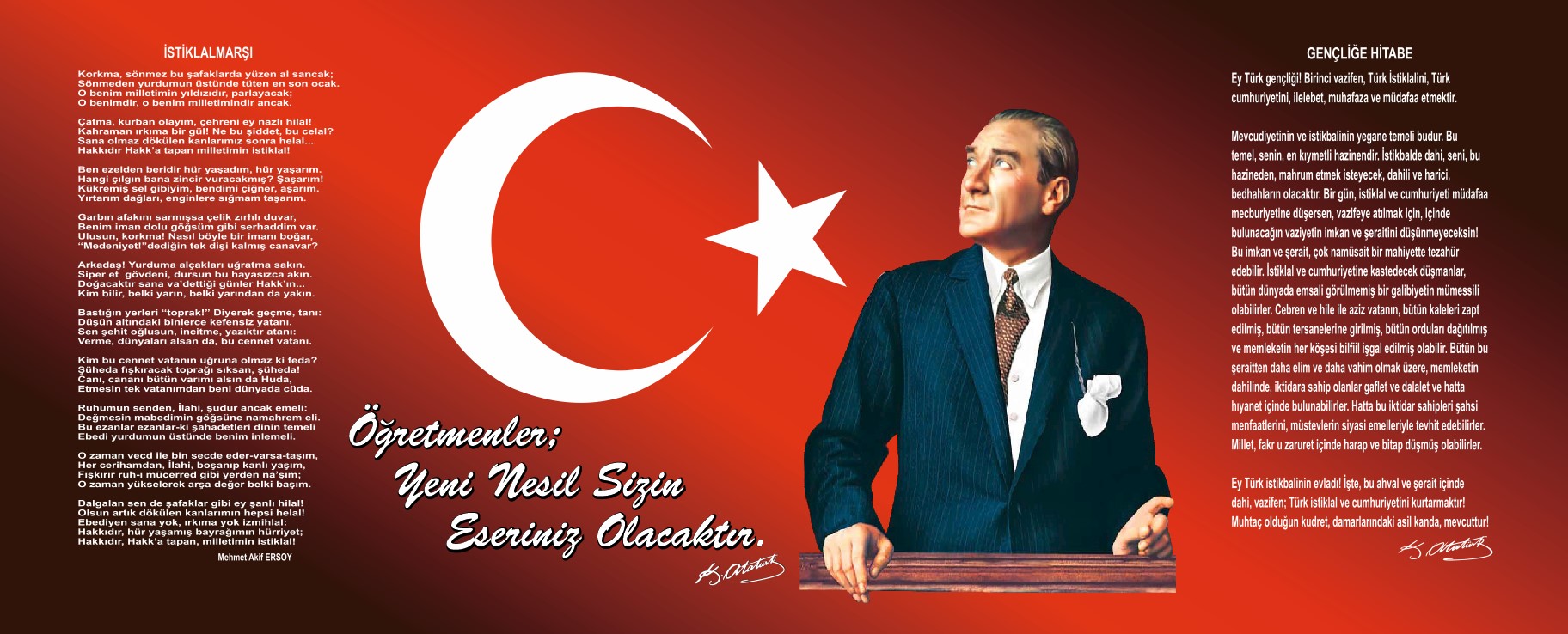 GAZİ ABDURRAHMAN İLKOKULU MÜDÜRLÜĞÜ STRATEJİK PLANI    Geçmişten günümüze gelirken var olan yaratıcılığın getirdiği teknolojik ve sosyal anlamda gelişmişliğin      ulaştığı hız, artık kaçınılmazları da önümüze sererek kendini göstermektedir. Güçlü ekonomik ve sosyal yapı, güçlü bir ülke olmanın ve tüm değişikliklerde dimdik ayakta durabilmenin kaçınılmazlığı da oldukça büyük önem taşımaktadır. Gelişen ve sürekliliği izlenebilen, bilgi ve planlama temellerine dayanan  güçlü bir  yaşam  standardı  ve  ekonomik  yapı;  stratejik  amaçlar,  hedefler  ve  planlanmış  zaman  diliminde gerçekleşecek uygulama faaliyetleri ile oluşabilmektedir.Kalite kültürü oluşturmak için eğitim ve öğretim başta olmak üzere insan kaynakları ve kurumsallaşma, sosyal faaliyetler,  alt yapı, toplumla ilişkiler ve kurumlar arası ı ilişkileri kapsayan stratejik planı hazırlanmıştır. en büyük amacımız yalnızca  mezun bireyler yetiştirmek değil, girdikleri her türlü ortamda çevresindekilere ışık tutan , hayata hazır ,  hayatı aydınlatan , bizleri  daha  da  ileriye götürecek gençler  yetiştirmektir. İdare ve öğretmen kadrosuyla bizler çağa ayak uydurmuş,  yeniliklere açık, Türkiye Cumhuriyetini daha da yükseltecek gençler yetiştirmeyi ilke edinmiş bulunmaktayız.  stratejik  planlama çalışmasına  önce  durum  tespiti,  tüm  idari personelin ve öğretmenlerin  katılımıyla  uzun  süren bir  çalışma  sonucu  ilk  şeklini  almış,  varılan  genel  sonuçların    sadeleştirilmesi  ise    Okul yönetimi  ile  öğretmenlerden den oluşan beş kişilik bir kurul tarafından yapılmıştır. Daha sonra     stratejik planlama  aşamasına  geçilmiştir. Bu  süreçte  okulun amaçları, hedefleri, hedeflere  ulaşmak  için gerekli  stratejiler, eylem planı  ve sonuçta başarı veya başarısızlığın   göstergeleri ortaya konulmuştur. Stratejik Plan' da belirlenen hedeflerimizi ne ölçüde gerçekleştirdiğimiz, plan dönemi içindeki her yıl sonunda gözden geçirilecek ve gereken revizyonlar yapılacaktır.Stratejik Planı  belirtilen amaç ve hedeflere ulaşmamızın Okulumuzun gelişme ve kurumsallaşma süreçlerine önemli katkılar sağlayacağına inanmaktayız.Planın hazırlanmasında emeği geçen Strateji Yönetim Ekibi’ne teşekkür ederim.    Hüseyin ÇİBİROkul MüdürüİçindekilerSunuş	Hata! Yer işareti tanımlanmamış.İçindekiler	2BÖLÜM I: GİRİŞ ve PLAN HAZIRLIK SÜRECİ	2BÖLÜM II: DURUM ANALİZİ	2       Okulun Kısa Tanıtımı 	2Okulun Mevcut Durumu: Temel İstatistikler	2PAYDAŞ ANALİZİ	2GZFT (Güçlü, Zayıf, Fırsat, Tehdit) Analizi	2Gelişim ve Sorun Alanları	2BÖLÜM III: MİSYON, VİZYON VE TEMEL DEĞERLER	2MİSYONUMUZ 	2VİZYONUMUZ 	2TEMEL DEĞERLERİMİZ 	2BÖLÜM IV: AMAÇ, HEDEF VE EYLEMLER	2TEMA I: EĞİTİM VE ÖĞRETİME ERİŞİM	2TEMA II: EĞİTİM VE ÖĞRETİMDE KALİTENİN ARTIRILMASI	2TEMA III: KURUMSAL KAPASİTE	2V. BÖLÜM: MALİYETLENDİRME	2EKLER:	Hata! Yer işareti tanımlanmamış.BÖLÜM I: GİRİŞ ve PLAN HAZIRLIK SÜRECİ2019-2023 dönemi stratejik plan hazırlanması süreci Üst Kurul ve Stratejik Plan Ekibinin oluşturulması ile başlamıştır. Ekip tarafından oluşturulan çalışma takvimi kapsamında ilk aşamada durum analizi çalışmaları yapılmış ve durum analizi aşamasında paydaşlarımızın plan sürecine aktif katılımını sağlamak üzere paydaş anketi, toplantı ve görüşmeler yapılmıştır. Durum analizinin ardından geleceğe yönelim bölümüne geçilerek okulumuzun amaç, hedef, gösterge ve eylemleri belirlenmiştir. Çalışmaları yürüten ekip ve kurul bilgileri altta verilmiştir.STRATEJİK PLAN ÜST KURULUBÖLÜM II: DURUM ANALİZİDurum analizi bölümünde okulumuzun mevcut durumu ortaya konularak neredeyiz sorusuna yanıt bulunmaya çalışılmıştır. Bu kapsamda okulumuzun kısa tanıtımı, okul künyesi ve temel istatistikleri, paydaş analizi ve görüşleri ile okulumuzun Güçlü Zayıf Fırsat ve Tehditlerinin (GZFT) ele alındığı analize yer verilmiştir.Okulun Kısa Tanıtımı OKULUN ADI:  Gaziabdurrahman Türk Komutanı.(? -Eskişehir)Kayıtlarda Gazi Abdurrahman veya Abdurrahman Gazi olarak geçmektedir. Abdurrahman Alp olarakta tanınır. Doğum tarihi tam olarak bilinmemektedir. Ertuğrul Gazinin yanında yetişti. Osman Gazi ve Orhan Gazi dönemlerindeki savaşlara katıldı. Kocaeli ve çevresinin alınmasında önemli rol oynadı.Bizans İmparatorunun İznik´in yardımına gönderdiği kuvvetleri Yalakabat  (Yalova) yakınlarımda yenerek buranın ele geçirilmesi sağladı.Kartal yakınındaki Aydos Kalesinin fethi sırasında(1326) ünlendi. 1329 yılında Eskişehir´de vefat etti.OKULUN TARİHÇESİ: Okulumuz 1973 yılında (O yıllarda köy olan şimdiki ilçe) Çiftlikköy sahil Mahallesinde oturan sakinlerin kurmuş oldukları Çiftlikköy sahil Sitesi Okul Yaptırma ve Yaşatma Derneğinin çalışmaları sonunda İstanbul Milli Eğitim Müdürlüğünün 17.04.1973 tarih ve 701.1/191599 sayılı yazısı ile 1974 yılı İlköğretim yapımı programa alınmış ve 1975 yılı Ekim ayının 15.günü eğitim öğretime açılmıştır. Okulumuz 1980-1981 Eğitim-Öğretim Yılında Çiftlikköy´e açılan Ortaokul ile birlikte aynı binada Eğitim Öğretim yapmış olup, 1982-1983 öğretim yılında Temel eğitim uygulamasına geçilmiştir.13 Şubat 2017 tarihinden itibaren ortaokul bölümü yeni binasına taşınarak tam gün eğitime dönmüştür.Okulun Mevcut Durumu: Temel İstatistiklerOkul KünyesiOkulumuzun temel girdilerine ilişkin bilgiler altta yer alan okul künyesine ilişkin tabloda yer almaktadır.Temel Bilgiler Tablosu- Okul Künyesi Çalışan BilgileriOkulumuzun çalışanlarına ilişkin bilgiler altta yer alan tabloda belirtilmiştir.Çalışan Bilgileri TablosuOkulumuz Bina ve Alanları	Okulumuzun binası ile açık ve kapalı alanlarına ilişkin temel bilgiler altta yer almaktadır.Okul Yerleşkesine İlişkin Bilgiler Sınıf ve Öğrenci Bilgileri	Okulumuzda yer alan sınıfların öğrenci sayıları alttaki tabloda verilmiştir.*Sınıf sayısına göre istenildiği kadar satır eklenebilir.Donanım ve Teknolojik KaynaklarımızTeknolojik kaynaklar başta olmak üzere okulumuzda bulunan çalışır durumdaki donanım malzemesine ilişkin bilgiye alttaki tabloda yer verilmiştir.Teknolojik Kaynaklar TablosuGelir ve Gider BilgisiOkulumuzun genel bütçe ödenekleri, okul aile birliği gelirleri ve diğer katkılarda dâhil olmak üzere gelir ve giderlerine ilişkin son iki yıl gerçekleşme bilgileri alttaki tabloda verilmiştir.PAYDAŞ ANALİZİKurumumuzun temel paydaşları öğrenci, veli ve öğretmen olmakla birlikte eğitimin dışsal etkisi nedeniyle okul çevresinde etkileşim içinde olunan geniş bir paydaş kitlesi bulunmaktadır. Paydaşlarımızın görüşleri anket, toplantı, dilek ve istek kutuları, elektronik ortamda iletilen önerilerde dâhil olmak üzere çeşitli yöntemlerle sürekli olarak alınmaktadır.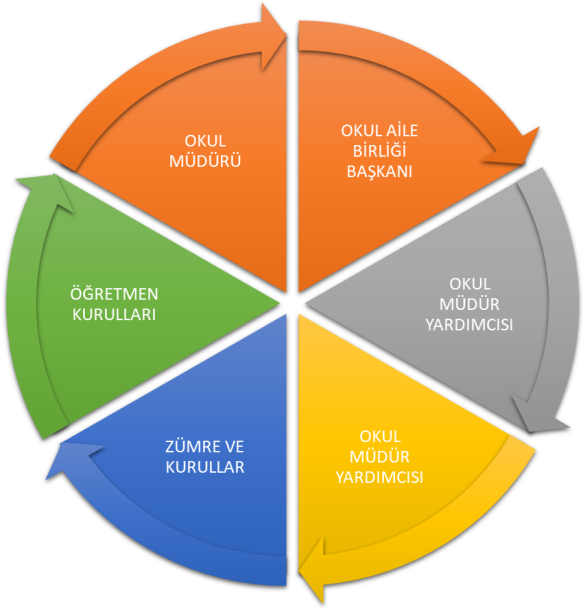 Paydaş anketlerine ilişkin ortaya çıkan temel sonuçlara altta yer verilmiştir GZFT (Güçlü, Zayıf, Fırsat, Tehdit) Analizi *Okulumuzun temel istatistiklerinde verilen okul künyesi, çalışan bilgileri, bina bilgileri, teknolojik kaynak bilgileri ve gelir gider bilgileri ile paydaş anketleri sonucunda ortaya çıkan sorun ve gelişime açık alanlar iç ve dış faktör olarak değerlendirilerek GZFT tablosunda belirtilmiştir. Dolayısıyla olguyu belirten istatistikler ile algıyı ölçen anketlerden çıkan sonuçlar tek bir analizde birleştirilmiştir.Kurumun güçlü ve zayıf yönleri donanım, malzeme, çalışan, iş yapma becerisi, kurumsal iletişim gibi çok çeşitli alanlarda kendisinden kaynaklı olan güçlülükleri ve zayıflıkları ifade etmektedir ve ayrımda temel olarak okul müdürü/müdürlüğü kapsamından bakılarak iç faktör ve dış faktör ayrımı yapılmıştır. İçsel Faktörler Güçlü YönlerZayıf YönlerDışsal Faktörler FırsatlarTehditler Gelişim ve Sorun AlanlarıGelişim ve sorun alanları analizi ile GZFT analizi sonucunda ortaya çıkan sonuçların planın geleceğe yönelim bölümü ile ilişkilendirilmesi ve buradan hareketle hedef, gösterge ve eylemlerin belirlenmesi sağlanmaktadır. Gelişim ve sorun alanları ayrımında eğitim ve öğretim faaliyetlerine ilişkin üç temel tema olan Eğitime Erişim, Eğitimde Kalite ve kurumsal Kapasite kullanılmıştır. Eğitime erişim, öğrencinin eğitim faaliyetine erişmesi ve tamamlamasına ilişkin süreçleri; Eğitimde kalite, öğrencinin akademik başarısı, sosyal ve bilişsel gelişimi ve istihdamı da dâhil olmak üzere eğitim ve öğretim sürecinin hayata hazırlama evresini; Kurumsal kapasite ise kurumsal yapı, kurum kültürü, donanım, bina gibi eğitim ve öğretim sürecine destek mahiyetinde olan kapasiteyi belirtmektedir.Gelişim ve sorun alanlarına ilişkin GZFT analizinden yola çıkılarak saptamalar yapılırken yukarıdaki tabloda yer alan ayrımda belirtilen temel sorun alanlarına dikkat edilmesi gerekmektedir.Gelişim ve Sorun AlanlarımızBÖLÜM III: MİSYON, VİZYON VE TEMEL DEĞERLEROkul Müdürlüğümüzün Misyon, vizyon, temel ilke ve değerlerinin oluşturulması kapsamında öğretmenlerimiz, öğrencilerimiz, velilerimiz, çalışanlarımız ve diğer paydaşlarımızdan alınan görüşler, sonucunda stratejik plan hazırlama ekibi tarafından oluşturulan Misyon, Vizyon, Temel Değerler; Okulumuz üst kurulana sunulmuş ve üst kurul tarafından onaylanmıştır.MİSYONUMUZ Eğitimin sürekliliği ilkesine uygun olarak, okulun toplumun gelişip ilerlemesine önderlik yapabilmesinin düzeneğini hazırlamak, okulumuzu toplumsal yaşamın odağına yerleştirmek; toplumsal ve sanatsal olaylara ilgi duyan, çağımızın gerektirdiği bilgi ve becerilerle donatılmış, bilimsel teknolojilerin ışığında okuyan, okutan, araştıran, özgür düşünen, sorunları çözebilen, küresel rekabete hazır, milli ve manevi duygulara saygılı, çevresine ve insanlara önem veren, Atatürk ilke ve inkılaplarını benimsemiş duyarlı bireyler yetiştirmeVİZYONUMUZ Öğrencilerimizi; Türk toplumunun değerlerini, ahlakını önemseyen Kendilerine güvenen, çağdaş teknolojileri etkili biçimde kullanabilen, bilimsel düşünme, çalışma ve araştırma alışkanlığı kazanmış, bedensel ve ruhsal bakımdan gelişmiş, mensubiyet ve mesuliyet sahibi insanlar olarak yetiştirmek hedefimizdir.TEMEL DEĞERLERİMİZ 1. Saygı sevgi ve hoş görülü olmak.2. Öğrenci merkezli eğitim sağlamak.3. Öğrenci – veli ve toplumun beklentilerine cevap verebilmek.4. Öğrencilerin öğrenme heyecanının sürekliliğini sağlamak.5. Güçlükler karşısında yılmayan, özgüvene sahip bireyler yetiştirmek.6. Okul ve çevreye sahiplenen bireylerden oluşan ekiplerin çalışmalarına yer vermek.7. Bireysel ve kültürel farklılıkları dikkate alarak, öğrencilerden bu yönde yararlanmak.8. Başarılı olmak için düzenli, planlı ve verimli çalışma planlarını uygulamaya geçirmek.9. Okul – aile işbirliğinin önemine inanarak veli ile her zaman diyalog halinde olmak.10. Okulun dinamiklerinin değişimini olumlu olarak geliştirerek sürekli hele getirmek.11. Öğrencilerin kendilerini tanımaları ve kendilerine hedef belirlemelerine yardımcı olmak.12. Velilerin çocuklarının gelişimi ve eğitimi konusunda sağduyulu, bilinçli olmalarını sağlamak.13. Kendisi, ailesi ve çevresi ile ilgili pozitif düşünen bireyler yetiştirmek.BÖLÜM IV: AMAÇ, HEDEF VE EYLEMLERAçıklama: Amaç, hedef, gösterge ve eylem kurgusu amaç Sayfa 16-17 da yer alan Gelişim Alanlarına göre yapılacaktır.Altta erişim, kalite ve kapasite amaçlarına ilişkin örnek amaç, hedef ve göstergeler verilmiştir.Erişim başlığında eylemlere ilişkin örneğe yer verilmiştir.TEMA I: EĞİTİM VE ÖĞRETİME ERİŞİMEğitim ve öğretime erişim okullaşma ve okul terki, devam ve devamsızlık, okula uyum ve oryantasyon, özel eğitime ihtiyaç duyan bireylerin eğitime erişimi, yabancı öğrencilerin eğitime erişimi ve hayat boyu öğrenme kapsamında yürütülen faaliyetlerin ele alındığı temadır.Stratejik Amaç 1: Kayıt bölgemizde yer alan çocukların okullaşma oranlarını artıran, öğrencilerin uyum ve devamsızlık sorunlarını gideren etkin bir yönetim yapısı kurulacaktır.  Stratejik Hedef 1.1.  Kayıt bölgemizde yer alan çocukların okullaşma oranları artırılacak ve öğrencilerin uyum ve devamsızlık sorunları da giderilecektir. Performans Göstergeleri EylemlerTEMA II: EĞİTİM VE ÖĞRETİMDE KALİTENİN ARTIRILMASIEğitim ve öğretimde kalitenin artırılması başlığı esas olarak eğitim ve öğretim faaliyetinin hayata hazırlama işlevinde yapılacak çalışmaları kapsamaktadır. Bu tema altında akademik başarı, sınav kaygıları, sınıfta kalma, ders başarıları ve kazanımları, disiplin sorunları, öğrencilerin bilimsel, sanatsal, kültürel ve sportif faaliyetleri ile istihdam ve meslek edindirmeye yönelik rehberlik ve diğer mesleki faaliyetler yer almaktadır. Stratejik Amaç 2: Öğrencilerimizin gelişmiş dünyaya uyum sağlayacak şekilde donanımlı bireyler olabilmesi için eğitim ve öğretimde kalite artırılacaktır.Stratejik Hedef 2.1.  Öğrenme kazanımlarını takip eden ve velileri de sürece dâhil eden bir yönetim anlayışı ile öğrencilerimizin akademik başarıları ve sosyal faaliyetlere etkin katılımı artırılacaktır.Performans GöstergeleriEylemlerStratejik Hedef 2.2.  Etkin bir rehberlik anlayışıyla, öğrencilerimizi ilgi ve becerileriyle orantılı bir şekilde üst öğrenime hazır hale getiren daha kaliteli bir kurum yapısına geçilecektir. Performans GöstergeleriEylemler*TEMA III: KURUMSAL KAPASİTEStratejik Amaç 3: Eğitim ve öğretim faaliyetlerinin daha nitelikli olarak verilebilmesi için okulumuzun kurumsal kapasitesi güçlendirilecektir. Stratejik Hedef 3.1.  (Kurumsal İletişim, Kurumsal Yönetim, Bina ve Yerleşke, Donanım, Temizlik, Hijyen, İş Güvenliği, Okul Güvenliği, Taşıma ve servis vb konuları ele alınacaktır.)Performans GöstergeleriEylemlerV. BÖLÜM: MALİYETLENDİRME2019-2023 Stratejik Planı Faaliyet/Proje Maliyetlendirme TablosuVI. BÖLÜM: İZLEME VE DEĞERLENDİRMEOkulumuz Stratejik Planı izleme ve değerlendirme çalışmalarında 5 yıllık Stratejik Planın izlenmesi ve 1 yıllık gelişim planın izlenmesi olarak ikili bir ayrıma gidilecektir. Stratejik planın izlenmesinde 6 aylık dönemlerde izleme yapılacak denetim birimleri, il ve ilçe millî eğitim müdürlüğü ve Bakanlık denetim ve kontrollerine hazır halde tutulacaktır.Yıllık planın uygulanmasında yürütme ekipleri ve eylem sorumlularıyla aylık ilerleme toplantıları yapılacaktır. Toplantıda bir önceki ayda yapılanlar ve bir sonraki ayda yapılacaklar görüşülüp karara bağlanacaktır. Üst Kurul BilgileriÜst Kurul BilgileriEkip BilgileriEkip BilgileriAdı SoyadıUnvanıAdı SoyadıUnvanıHÜSEYİN ÇİBİOKUL MÜDÜRÜİSA FİDANMÜDÜR YARDIMCISIYEŞİM SARGINALPÖĞRETMENZEYNEP ÇEKENÖĞRETMENALPER GÜLNARREHBER ÖĞRETMENMEMURİli: YALOVAİli: YALOVAİli: YALOVAİli: YALOVAİlçesi: ÇİFTLİKKÖYİlçesi: ÇİFTLİKKÖYİlçesi: ÇİFTLİKKÖYİlçesi: ÇİFTLİKKÖYAdres: Kumsal Cad. Okul Sok. No /3Kumsal Cad. Okul Sok. No /3Kumsal Cad. Okul Sok. No /3Coğrafi Konum (link)Coğrafi Konum (link)Telefon Numarası: 0226/35266180226/35266180226/3526618Faks Numarası:Faks Numarası:----------------------------e- Posta Adresi:714970@meb.k12.tr714970@meb.k12.tr714970@meb.k12.trWeb sayfası adresi:Web sayfası adresi:http://gaziabdurrahmanio.meb.k12.trhttp://gaziabdurrahmanio.meb.k12.trKurum Kodu:Öğretim Şekli:Öğretim Şekli:Tam Gün Tam Gün Okulun Hizmete Giriş Tarihi : Okulun Hizmete Giriş Tarihi : Okulun Hizmete Giriş Tarihi : Okulun Hizmete Giriş Tarihi : Toplam Çalışan Sayısı Toplam Çalışan Sayısı 2929Öğrenci Sayısı:Kız298298Öğretmen SayısıKadın2121Öğrenci Sayısı:Erkek305305Öğretmen SayısıErkek66Öğrenci Sayısı:Toplam603603Öğretmen SayısıToplam2727Derslik Başına Düşen Öğrenci SayısıDerslik Başına Düşen Öğrenci SayısıDerslik Başına Düşen Öğrenci Sayısı:30Şube Başına Düşen Öğrenci SayısıŞube Başına Düşen Öğrenci SayısıŞube Başına Düşen Öğrenci Sayısı:30Öğretmen Başına Düşen Öğrenci SayısıÖğretmen Başına Düşen Öğrenci SayısıÖğretmen Başına Düşen Öğrenci Sayısı:30Şube Başına 30’dan Fazla Öğrencisi Olan Şube SayısıŞube Başına 30’dan Fazla Öğrencisi Olan Şube SayısıŞube Başına 30’dan Fazla Öğrencisi Olan Şube Sayısı:9Öğrenci Başına Düşen Toplam Gider MiktarıÖğrenci Başına Düşen Toplam Gider MiktarıÖğrenci Başına Düşen Toplam Gider Miktarı80Öğretmenlerin Kurumdaki Ortalama Görev SüresiÖğretmenlerin Kurumdaki Ortalama Görev SüresiÖğretmenlerin Kurumdaki Ortalama Görev Süresi10Unvan*ErkekKadınToplamOkul Müdürü ve Müdür Yardımcısı33Sınıf Öğretmeni11617Branş Öğretmeni11Rehber Öğretmen22İdari Personel33Yardımcı Personel11Güvenlik PersoneliToplam Çalışan Sayıları101727Okul Bölümleri Okul Bölümleri Özel AlanlarVarYokOkul Kat Sayısı2Çok Amaçlı SalonvarDerslik Sayısı25Çok Amaçlı SahayokDerslik Alanları (m2)40M2KütüphanevarKullanılan Derslik Sayısı23Fen LaboratuvarıyokŞube Sayısı20Bilgisayar Laboratuvarıyokİdari Odaların Alanı (m2)45m2İş AtölyesiyokÖğretmenler Odası (m2)40m2Beceri AtölyesiyokOkul Oturum Alanı (m2)1700m2PansiyonyokOkul Bahçesi (Açık Alan)(m2)770m2Okul Kapalı Alan (m2)930m2Sanatsal, bilimsel ve sportif amaçlı toplam alan (m2)110m2Kantin (m2)50m2Tuvalet Sayısı9Diğer (………….)SINIFIKızErkekToplamSINIFIKızErkekToplam1/A 1/B-1-C 1/D-1/E73671401/A 1/B-1-C 1/D-1/E72681402-A-2/B 2/C 2/D45601052-A-2/B 2/C 2/D67621293/A 3/B 3/C 3/D59701293/A 3/B 3/C 3/D48581064/A /4/B 4/C 4/D55581134/A /4/B 4/C 4/D6872140Ana Sınıfı A/B/C/D373673Ana Sınıfı A/B/C/D434588Akıllı Tahta Sayısı21TV SayısıMasaüstü Bilgisayar Sayısı4Yazıcı Sayısı4Taşınabilir Bilgisayar Sayısı4Fotokopi Makinası Sayısı3Projeksiyon Sayısı0İnternet Bağlantı HızıFiberYıllarGelir MiktarıGider Miktarı201635.00035.000201725.00025.000201829.930.0027.628.80201933.772.0037.830.15202015.510.0020.108.59ÖğrencilerKurallara uyuyorlarÇalışanlarOkula sahiplenmeVelilerVeliler öğretmen idare ile uyum içerisindeBina ve YerleşkeMerkezde olmasıDonanımFatih projesi mevcutBütçeOkul kendi giderlerini karşılayabilmektedir.Yönetim Süreçleriİdare öğretmen veli öğrenci uyumuİletişim SüreçleriTüm okul personeli iletişime açık uyumluÖğrencilerYabancı uyruklu öğrencilerin fazlalığıÇalışanlarBinanın eski olması sürekli arıza çıkarıyor.VelilerVeli görüşme saatleri dışında da fazla görüşme isteği mevcut.Bina ve YerleşkeBahçenin yetersizliğiDonanımOyun alanlarının ve kütüphanenin yetersiz olması BütçeEski çalışanların tazminatlarıYönetim SüreçleriVelilerin her duruma müdahale isteğiİletişim SüreçleriVelilerin sosyal medya üzerindeki olumsuz yazışmalarıGüvenlikGüvenlik görevlisiBütçe Yeterli bütçenin olmamasıPolitikİlçe Belediyesinin okula katkılarıEkonomikMilli Eğitim Müdürlüğünce okula yapılan yardımlarSosyolojikSosyal ve kültürel faaliyetlere erişim kolaylığıTeknolojikDiğer kurumların ihtiyaç duyulduğunda yardımcı olmalarıMevzuat-YasalKurumların yakın olması bilgi alışverişinin kolaylığıEkolojikÇevre ve doğal güzelliklerin yakın olmasıPolitikEkonomikSosyolojikÖğrenci yapısı kozmopolitTeknolojikMevzuat-YasalEkolojikEğitime ErişimEğitimde KaliteKurumsal KapasiteOkullaşma OranıAkademik BaşarıKurumsal İletişimOkula Devam/ DevamsızlıkSosyal, Kültürel ve Fiziksel GelişimKurumsal YönetimOkula Uyum, OryantasyonSınıf TekrarıBina ve YerleşkeÖzel Eğitime İhtiyaç Duyan Bireylerİstihdam Edilebilirlik ve YönlendirmeDonanımYabancı ÖğrencilerÖğretim YöntemleriTemizlik, HijyenHayat boyu ÖğrenmeDers araç gereçleriİş Güvenliği, Okul GüvenliğiTaşıma ve servis 1.TEMA: EĞİTİM VE ÖĞRETİME ERİŞİM 1.TEMA: EĞİTİM VE ÖĞRETİME ERİŞİM1Fatih projesi altyapısının olması büyük katkı2Eba kullanımı öğretmen ve öğrenciler tarafından ulaşılması3Devamsızlık yapan yabancı uyruklu öğrenciler dezavantaj4Tasarım alanları ve atölyeler için yetersiz altyapı56789102.TEMA: EĞİTİM VE ÖĞRETİMDE KALİTE2.TEMA: EĞİTİM VE ÖĞRETİMDE KALİTE1Öğretmenlerin istekli olması öğrencilere liderlik etmesi2Öğrenilen bilginin hayatımıza kattıklarının verileri3Okulun öğretmene öğrenciye ve veliye kalite katması4Ezberden ziyade yaparak uygulayarak öğrenme bunun için tasarım alanlarının oluşturulması5Öğrencinin yeteneklerinin keşfedilmesi6Uyum ve saygı7Öğrencileri hayata hazırlama89103.TEMA: KURUMSAL KAPASİTE3.TEMA: KURUMSAL KAPASİTE1Okul bahçesinin yetersizliği2Tasarım atölyeleri oluşturulması için altyapı yetersizliği345678910NoPERFORMANSGÖSTERGESİMevcutMevcutHEDEFHEDEFHEDEFHEDEFHEDEFHEDEFNoPERFORMANSGÖSTERGESİ2018201920192020202120222023PG.1.1.aKayıt bölgesindeki öğrencilerden okula kayıt yaptıranların oranı (%)% 80% 82% 82% 85% 87% 90%95PG.1.1.bİlkokul birinci sınıf öğrencilerinden en az bir yıl okul öncesi eğitim almış olanların oranı (%)(ilkokul)% 90% 95% 95% 97% 98% 99% 100PG.1.1.c.Okula yeni başlayan öğrencilerden oryantasyon eğitimine katılanların oranı (%)% 95% 96% 96%97%98%99%100PG.1.1.d.Bir eğitim ve öğretim döneminde 20 gün ve üzeri devamsızlık yapan öğrenci oranı (%)% 5%4%4%3%2%1%1PG.1.1.e.Bir eğitim ve öğretim döneminde 20 gün ve üzeri devamsızlık yapan yabancı öğrenci oranı (%)%20%15%15%13%11%10%8PG.1.1.f.Okulun özel eğitime ihtiyaç duyan bireylerin kullanımına uygunluğu (0-1)-PG.1.1.g.Hayatboyu öğrenme kapsamında açılan kurslara devam oranı (%) (halk eğitim)%80%85%85%90%95%95%95PG.1.1.h.Hayatboyu öğrenme kapsamında açılan kurslara katılan kişi sayısı (sayı) (halkeğitim)60606060606060NoEylem İfadesiEylem SorumlusuEylem Tarihi1.1.1.Kayıt bölgesinde yer alan öğrencilerin tespiti çalışması yapılacaktır.Okul Stratejik Plan Ekibi01 Eylül-20 Eylül1.1.2Devamsızlık yapan öğrencilerin tespiti ve erken uyarı sistemi için çalışmalar yapılacaktır. Müdür Yardımcısı 01 Eylül-20 Eylül1.1.3Devamsızlık yapan öğrencilerin velileri ile özel aylık  toplantı ve görüşmeler yapılacaktır.Rehberlik ServisiHer ayın son haftası1.1.4Okulun özel eğitime ihtiyaç duyan bireylerin kullanımının kolaylaştırılması için rampa ve asansör eksiklikleri tamamlanacaktır.Müdür YardımcısıMayıs 20191.1.5….1.1.61.1.71.1.81.1.91.1.10NoPERFORMANSGÖSTERGESİMevcutMevcutHEDEFHEDEFHEDEFHEDEFHEDEFHEDEFNoPERFORMANSGÖSTERGESİ2018201920192020202120222023PG.1.1.aLisanslı öğrenci sayısı18252530354045PG.1.1.bSportif faaliyetlere katılan öğrenci sayısı18252530354045PG.1.1.c.Sanatsal ve kültürel yarışmalara katılan öğrenci sayısı16202024283236NoEylem İfadesiEylem SorumlusuEylem Tarihi1.1.1.Satranç yarışmalarına katılan öğrencilerMüdür Yardımcısı23 Nisan haftası1.1.2Resim yarışmalarına katılan öğrencilerResim ÖğretmeniBelirli gün ve haftalar1.1.3Şiir yarışmalarına katılan öğrenciler4.sınıf öğretmenleriBelirli gün ve haftalar1.1.4Kurumların internet üzerinden yapmış oldukları yarışmalarMüdür YardımcısıKurumların açacağı yarışmalar1.1.5Yüzme ve futbol kursuna katılan öğrencilerSpor Kulübü öğretmenleriİl spor müdürlüğünün yarışmalarıNoPERFORMANSGÖSTERGESİMevcutMevcutHEDEFHEDEFHEDEFHEDEFHEDEFHEDEFNoPERFORMANSGÖSTERGESİ2018201920192020202120222023PG.1.1.aVelilere verilen seminerler2444444PG.1.1.bÖğretmenlere verilen seminerler2222222PG.1.1.c.Öğrencilere verilen seminerler3333333NoEylem İfadesiEylem SorumlusuEylem Tarihi1.1.1.Akran zorbalığı semineriRehber öğretmenRehber öğretmen tarafından belirlenecek1.1.2İnternet bağımlılığı semineriRehber öğretmenRehber öğretmen tarafından belirlenecek1.1.3Bağımlılıkla mücadele semineriRehber öğretmenRehber öğretmen tarafından belirlenecek1.1.4Okula uyum süreci semineriRehber öğretmenEylül ayının 2.haftası1.1.5Öğretmen öğrenci veli işbirliği semineriRehber öğretmenRehber öğretmen tarafından belirlenecekNoPERFORMANSGÖSTERGESİMevcutMevcutHEDEFHEDEFHEDEFHEDEFHEDEFHEDEFNoPERFORMANSGÖSTERGESİ2018201920192020202120222023PG.3.1.aOkul güvenliği% 90% 95% 95% 95% 95% 95% 95PG.3.2.bTemizlik ve hijyen% 90% 95% 95% 95% 95% 95% 95PG.3.3.c.Servislerin ve kantin denetimi% 90% 95% 95% 95% 95% 95% 95% 90% 95% 95% 95% 95% 95% 95NoEylem İfadesiEylem SorumlusuEylem Tarihi1.1.1.Okuldaki kamera sayısı :16Okul Müdürü24 saat kayıt1.1.2Güvenlik görevlisi: 1Güvenlik görevlisi08.00-16.00 saatler arası1.1.3Yangın sistemleriOkul MüdürüFaal ve çalışır durumda1.1.4Sınıflarda öğrencilere tehlike arz durumlarOkul MüdürüPencere,kapı  ve elektrik güvenli1.1.5Beyaz BayrakOkul MüdürüAlındı1.1.6Binanın günlük temizliğiOkul MüdürüMesai saatler içinde sürekli1.1.7Hareketli yaşam sağlıklı beslenmeOkul MüdürüMüracaat edildi1.1.8Servislerin denetimiMüdür YardımcısıSürekli1.1.9Kantin denetimiMüdür YardımcısıHer ay1.1.10Kalorifer sistemleri ve elektrik sistemlerinin bakımıOkul MüdürüGünlük aylık ve yıllıkKaynak Tablosu20192020202120222023ToplamKaynak Tablosu20192020202120222023ToplamGenel BütçeValilikler ve Belediyelerin KatkısıDiğer (Okul Aile Birlikleri)35.00040.00045.00050.00055.000225.000TOPLAM35.00040.00045.00050.00055.000225.000